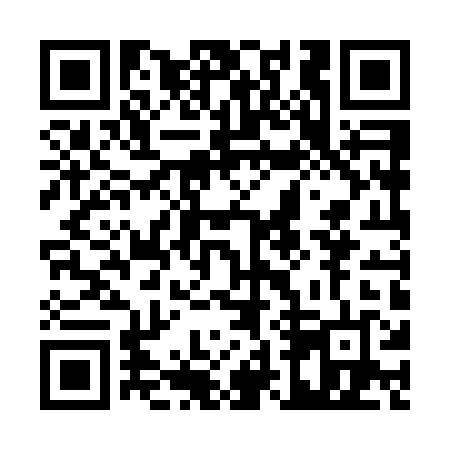 Prayer times for Card's Harbour, Newfoundland and Labrador, CanadaMon 1 Jul 2024 - Wed 31 Jul 2024High Latitude Method: Angle Based RulePrayer Calculation Method: Islamic Society of North AmericaAsar Calculation Method: HanafiPrayer times provided by https://www.salahtimes.comDateDayFajrSunriseDhuhrAsrMaghribIsha1Mon3:135:101:176:489:2211:192Tue3:145:111:176:489:2211:193Wed3:145:121:176:489:2211:194Thu3:155:131:176:489:2111:195Fri3:155:131:176:489:2111:196Sat3:165:141:176:479:2011:197Sun3:165:151:186:479:2011:198Mon3:175:161:186:479:1911:189Tue3:175:171:186:479:1911:1810Wed3:185:181:186:469:1811:1811Thu3:185:191:186:469:1711:1812Fri3:195:201:186:469:1611:1713Sat3:205:211:186:459:1511:1714Sun3:205:221:196:459:1511:1615Mon3:215:231:196:449:1411:1616Tue3:215:241:196:449:1311:1617Wed3:225:251:196:439:1211:1518Thu3:225:261:196:439:1111:1519Fri3:235:281:196:429:1011:1420Sat3:245:291:196:429:0911:1421Sun3:245:301:196:419:0711:1322Mon3:255:311:196:409:0611:1223Tue3:275:331:196:409:0511:1024Wed3:295:341:196:399:0411:0825Thu3:315:351:196:389:0211:0526Fri3:345:361:196:389:0111:0327Sat3:365:381:196:379:0011:0128Sun3:395:391:196:368:5810:5829Mon3:415:401:196:358:5710:5630Tue3:435:421:196:348:5610:5331Wed3:465:431:196:338:5410:51